                                                                  Application No: SRI SATHYA SAI VIDYAPEETH,SRISAILAM(Senior Secondary School, Affiliated to CBSE New Delhi, Aff. No 930014)NANDI BAZAR, KATALUR P.O, CALICUT DIST., KERALA – 673529Tel: 0496-2691044, 2690388Email: principalsathyasai@gmail.com, ssvpsrisailam@rediffmail.com KG SECTION REGISTRATION FORM FOR THE ACADEMIC YEAR 20…….20……Name of the Applicant Date of Birth                     DD                     MM                      YYYY Aadhar No / UID               Fathers Name Mothers Name Residential Address                                 Pin Code                   Contact No          Mob NoClass to which admission is sought Sibling (Real brother/ sister only)      Yes                     No                                                             Sibling Name                                                              Class Section Child with Special Needs(Enclose authenticated documents)    Educational Qualification            Yes                               No     (Tick higest qualification only)Gender                      Boy                            Girl                          Blood Group                                                 Height                               Weight Category : Gen/ OBC/SC/ST Nationality Religion                                                                            CasteFamily doctor, if any with Phone number Bus route and boarding point Parents Occupation        Occupation              Father                        Designation                                        Organization                                                  Name                                       Organization AddMother                       Occupation                                      Designation                                    Organization                                    Name                                       Organization AddSingle Parent                   Father                                                    Mother                          (Tick one only if applicable)               DECLARATION FROM THE PARENTWe here by certify that the above information provided by me/us is correct and I /We understand that if the information is found to be incorrect or false, the ward shall be automatically debarred from selection/ admission process without any correspondence in this regard. I/We understand that the application/ registration / short listing does not guarantee admission to my ward. I/We accept the process of admission undertaken by the school and I/We will abide by the decision taken by the school authorities.Signature of the Mother                                                                          Name& Signature of father/Guardian Date:…………………………..	Place:…………………………For office Use Only1. Admission No.                                                                                               2. Roll No                                                   3. Class                                                                                                               4. Section                             5. House                                                                                                            6. Subject7. Vehicle No                                                                                                    8. Route 9. Details of payment of fee a) Rt.No                                                  b) Amount                       c) Date 10. Identity Card No.                                                                                                                                                                                                                                                                  Principal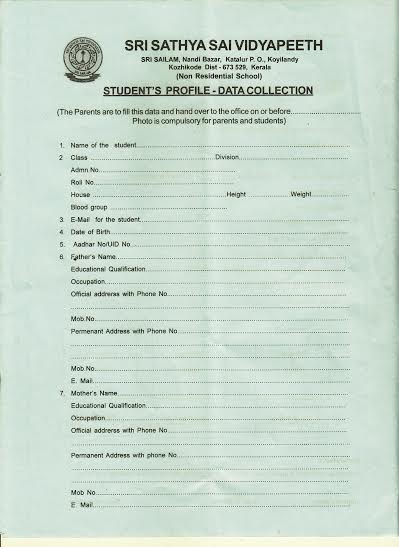 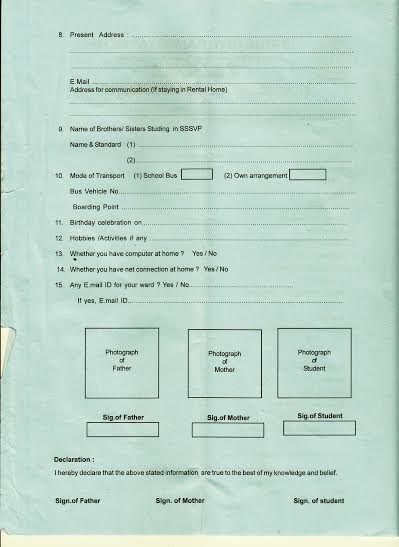 Post GraduationOrProfessional DegreeGraduation     OREquivalentSr. Secondary School Examination10 +2 OR EquivalentSecondary Examination      10 OR Equivalent